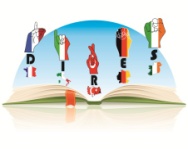 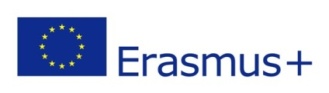 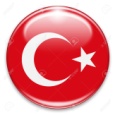 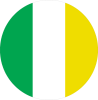 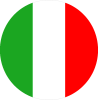 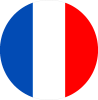 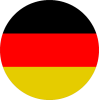 LTT Mobility  – Ireland: 17th – 23rd January 2016Hostschool: Our Lady of Fatima, WexfordStudents’ Evaluation of the six partnerschoolsThank you to the 41 students who took part in the recent Erasmus+ Survey following the LTT by our European Partners. The Graph below should give a good idea of the reaction of our students to the Erasmus+ week and to the DIRES project in general. Thank you again for your time and effort in answering the questions. We hope you enjoyed the European Experience of Inclusion.Students were very interested in the topic “Inclusion” :Inclusion is very important for everyone, not only for disabled peopleThe DIRES project is a great experience and gives an opportunity to meet new friendsto learn about new culturesto discover diversityto accept and value differencesStudents enjoyed:For the Irish host school : having visitors, especially in their classesFor all the partners : meeting all the partners coming from different countries, with different cultures and languagesvisiting new places (e.g. Sensory Gardens)being involved in the activities in Workshops (Shopping, bowling, cooking, jewellery, sport, circus skills etc.)making new friends, having fun and experiences with themdoing something differentStudents felt that:For the Irish host school :the visitors had very good English, were very friendly and interesting people, they would love for them to return. The school was a cheerful, fun and happy place.For all the partners: students felt that :Interacting with the teachers was very niceTo be a guest was a very interesting experienceThey were excited to be abroad for the first timeThe school was cheerful, a happy place, very well organized All the staff was very kind, very helpfulThey become important participants for the projectThey would love to go back and meet everyone againKeywords used by Students to describe the atmosphere in the school:Most popular answers to Question: What did you gain from this experience?The answers and the chart show that the 41 students coming from the five partner schools and the students of the Irish hostschool Our Lady of Fatima have enjoyed the activities and the atmosphere they created together : the school was a cheerful, funny and happy place, even if they were tired. It was a great, exciting, friendly European experience from which they have gained more confidence, happiness, new friends and interests, and better communication and relation with teachers.In the future they wish to be more involved in the project. GreatLoveFriendlyGood moodExciting FunExcellentHappyUnforgettableCheerfulFantasticTired NewInterestingCoolShare